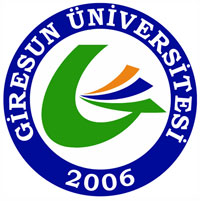 T.CGİRESUN ÜNİVERSİTESİSAĞLIK BİLİMLERİ ENSTİTÜSÜ                                                      SEMİNER DERSİ DEĞERLENDİRME TUTANAĞIÖĞRENCİ BİLGİLERİNUMARASI, ADI,SOYADI             :  …………………………………………………………..PROGRAMI                                      :        TEZLİ YÜKSEK LİSANS                     DOKTORAANABİLİM DALI                             : …………………………………………………..KODU:……….DANIŞMANI                                    : ……………………………………………………KODU:……….SEMİNER BAŞLIĞI                         : ……………………………………………………………………..……………………………………………………………………..SUNUM TARİHİ VE DÖNEMİ       :            GÜZ ……/…. /……               BAHAR ……/…./……………………………… ANABİLİM DALI BAŞKANLIĞINADanışmanı olduğum yukarıda adı, soyadı belirtilen yüksek lisans/doktora öğrencim Anabilim Dalımızda belirlenen program dahilinde tez çalışmasına yönelik seminerini sunmuş olup, seminer dersinden BAŞARILI/BAŞARISIZ/KATILMADI /(BAŞARISIZ) olarak değerlendirilmiştir.                                                                                                                                                           Danışman                                                                                                                                                              (Unvan, Adı, Soyadı, İmza)SAĞLIK BİLİMLERİ ENSTİTÜSÜ MÜDÜRLÜĞÜNEAnabilim Dalımız Yüksek Lisans/ Doktora öğrencisi …………………………………..seminerini sunmuş olup değerlendirme tutanağı yukarıda sunulmuştur.              Bilgilerinize arz ederim.                                                                                                                                                                  Anabilim Dalı Başkanı                                                                                                                                                              (Unvan, Adı, Soyadı, İmza)AÇIKLAMA:   Bu form, biri Anabilim Dalı Başkanlığında kalmak diğeri Enstitüye gönderilmek üzere iki kopya doldurulacaktır.